О внесении изменений в План деятельностиУправления Федеральной службы по надзору в сфере связи, информационных технологий и массовых коммуникаций по Республике Бурятия на 2015 год          В связи с прекращением деятельности печатного СМИ журнала «Шпаргалка для родителей Улан-Удэ»,  на основании поступления служебной записки начальника  отдела по защите прав субъектов персональных данных, надзора в сфере информационных технологий, контроля (надзора) в сфере массовых коммуникаций Пелевиной М.В. от 09.07.2015 г. о прекращении по решению учредителя  свидетельства о регистрации СМИ  ПИ № ТУ03-00296 от 02.07.2013, приказываю:1.	Внести изменение в План деятельности Управления Федеральной службы по надзору в сфере связи, информационных технологий и массовых коммуникаций по Республике Бурятия на 2015 год, утвержденного приказом руководителя Управления Роскомнадзора по Республике Бурятия № 102 от 12.11.2014 г, путем исключения мероприятия систематического наблюдения: 2. Специалисту 1 разряда  отдела по защите прав субъектов персональных данных, надзора в сфере информационных технологий, контроля (надзора) в сфере массовых коммуникаций Хориноеву А.А. внести изменения в ЕИС Роскомнадзора, в соответствующий раздел Плана деятельности Управления на 2015 г. в течение 3 дней после издания приказа.3.	А.А. Томитовой, помощнику руководителя Управления разместить информацию о внесенных изменениях на Интернет-страницу Управления  официального сайта Роскомнадзора в течение 5 дней после внесения изменений. 4.	Контроль за исполнением настоящего приказа оставляю за собой.Заместитель руководителя                                             К.В.Серебренников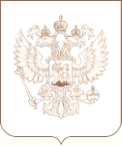 РОСКОМНАДЗОРУПРАВЛЕНИЕ ФЕДЕРАЛЬНОЙ СЛУЖБЫ ПО НАДЗОРУ В СФЕРЕ СВЯЗИ, ИНФОРМАЦИОННЫХ ТЕХНОЛОГИЙ И МАССОВЫХ КОММУНИКАЦИЙПО РЕСПУБЛИКЕ БУРЯТИЯП Р И К А З_______14.07.2015____________                                                                                                    № __109______________г. Улан-Удэ№ п/пНаименование проверяемого СМИНомер ID присвоенного ЕИС РоскомнадзораРаздел контроляДата начала мероприятияДата окончания мероприятия1Журнал «Шпаргалка для родителей Улан-Удэ»884689СН СМИ29.07.201531.07.2015